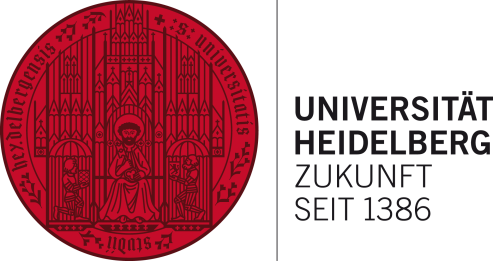 AnmeldungFachtagung - „Web 2.0 und Social Media in Katastrophenschutz und Hochwassermanagement“, 17.10.2013 in Heidelberg  (Studio Villa Bosch)An:Geographisches InstitutLehrstuhl Geoinformatik / Sekretariat Prof. Dr. ZipfBerliner Str. 4869120 Heidelbergemail: bettina.knorr@geog.uni-heidelberg.deFax: 06221 – 54 45 29Teilnehmer:Tagungsinformationen:□ Ja, hiermit melde ich mich zu o.g. Fachtagung an. (Bitte ankreuzen.)□ Ich reise mit PKW an und benötige einen Parkplatz in der Tiefgarage 
      Villa Bosch     Es fahren auch Busse aus der Altstadt: 
        http://www.studio-villa-bosch.de/deutsch/sites/anfahrt.html □ Ich habe Interesse an einem gemütlichen Beisammensein in einer 
     Gastwirtschaft am Vorabend (unverbindlich)Ihre persönlichen Daten werden ausschließlich zur Teilnehmerverwaltung dieser Veranstaltung genutzt.InstitutionName, VornameStraßePLZ OrtTelefon (mobil)E-Mail AdresseTagungsdetailshttp://www.geog.uni-heidelberg.de/gis/veranstaltungen/web_und_social_media.htmlTagungsortTagungszentrum
Studio Villa Bosch
Schloss-Wolfsbrunnenweg 33
69118 Heidelberghttp://www.studio-villa-bosch.de/TeilnahmegebührRechnung90,- Euro beinhaltet:+ Teilnahme an der Fachtagung+ Kaffeepausen, MittagsimbissNach Eingang Ihrer Anmeldung erhalten Sie eine Rechnung in Höhe der o.g. Teilnahmegebühr mit Bitte um Überweisung.Unterschrift & Datum